	Projektas                  Vadovaudamasi Lietuvos Respublikos vietos savivaldos įstatymo 16 straipsnio 2 dalies 19 punktu, Pagėgių savivaldybės tarybos veiklos reglamento, patvirtinto Pagėgių savivaldybės tarybos 2017 m. spalio 2 d. sprendimu Nr. T-144 „Dėl Pagėgių savivaldybės tarybos veiklos reglamento patvirtinimo”, 320.3 papunkčiu, Pagėgių savivaldybės taryba  nusprendžia:      1. Pritarti/Nepritarti Pagėgių savivaldybės Vydūno viešosios bibliotekos 2021 metų veiklos ataskaitai (pridedama).Sprendimą paskelbti Pagėgių savivaldybės interneto svetainėje www.pagegiai.lt.                  Šis sprendimas gali būti skundžiamas Lietuvos Respublikos administracinių ginčų komisijos Klaipėdos apygardos skyriui (H. Manto g. 37, 92236 Klaipėda) Lietuvos Respublikos ikiteisminio administracinių ginčų nagrinėjimo tvarkos įstatymo nustatyta tvarka arba Regionų apygardos administracinio teismo Klaipėdos rūmams (Galinio Pylimo g. 9, 91230 Klaipėda) Lietuvos Respublikos administracinių bylų teisenos įstatymo nustatyta tvarka per 1 (vieną) mėnesį nuo sprendimo paskelbimo ar įteikimo suinteresuotam asmeniui dienos.SUDERINTA:Administracijos direktorius                                                                              Virginijus KomskisŠvietimo, kultūros, sporto ir civilinės metrikacijos skyriaus vedėja				              Virginija SirvidienėDokumentų valdymo ir teisės skyriaus vyresnioji specialistė                                                                          Ingrida ZavistauskaitėDokumentų valdymo ir teisės skyriaus vyriausioji specialistė(kalbos ir archyvo tvarkytoja)			              Laimutė MickevičienėParengėŠvietimo, kultūros, sporto ir civilinės metrikacijos skyriaus vyriausioji specialistė Ingrida JokšienėPRITARTAPagėgių savivaldybės tarybos2022 m. sausio 27 d. sprendimu Nr. T-PAGĖGIŲ SAVIVALDYBĖS VYDŪNO VIEŠOSIOS BIBLIOTEKOS2021 METŲ VEIKLOS ATASKAITAPagėgių savivaldybės Vydūno viešosios bibliotekos 2021 m. veiklos ataskaita parengta ir teikiama savivaldybės tarybai pritarti vadovaujantis Lietuvos Respublikos vyriausybės 2019-02-13 nutarimu Nr. 135, Lietuvos Respublikos vietos savivaldos įstatymo 16 straipsnio 2 dalies 19 punktu, Pagėgių savivaldybės tarybos 2017 m. spalio 2 d. sprendimu Nr. T-144, patvirtinto Pagėgių savivaldybės tarybos veiklos reglamento 79.17 punktu, Lietuvos Respublikos Bibliotekų įstatymo pakeitimo įstatymu, Pagėgių savivaldybės Vydūno viešosios bibliotekos nuostatais, patvirtintais 2018 m. kovo 29 d. Pagėgių savivaldybės tarybos sprendimu Nr. T-31 ir kitais teisės aktais.Bibliotekos misija, tikslai, uždaviniaiPagėgių savivaldybės Vydūno viešosios bibliotekos veikla 2021 m. buvo organizuota vadovaujantis Lietuvos Respublikos kultūros ministro įsakymu patvirtinta bibliotekų plėtros strategija 2016-2022 m. (2016-04-29 Nr. ĮV-344), Bibliotekų įstatymu ir kitais įstatymais, UNESCO ir IFLA Viešųjų bibliotekų Manifestu (1994 m.), Pagėgių savivaldybės tarybos sprendimais, Savivaldybės mero potvarkiais, Savivaldybės administracijos direktoriaus įsakymais ir kitais teisės aktais. Organizuojant Pagėgių savivaldybės Vydūno viešosios bibliotekos veiklą buvo atsižvelgta į viešosios bibliotekos misiją, viziją, jos veiklos tikslus ir uždavinius. Bibliotekos misija:Bibliotekos misija – užtikrinti visuomenės poreikius atitinkančią prieigą prie informacijos, žinių ir kultūros bei sudaryti galimybes naudoti informaciją kaip strateginį valstybės socialinės, kultūrinės ir ekonominės pažangos vystymo išteklių. Modernios bibliotekos vizija – pajėgiausia kultūros, mokslo, mokymosi visą gyvenimą, ekonominės ir socialinės plėtros skatinimo informacinė infrastruktūra, esmingai prisidedanti prie valstybės pažangos.Biblioteka, įgyvendindama savo funkcijas, vadovaujasi šiomis vertybėmis:laisva prieiga visiems visuomenės nariams, nepriklausomai nuo lyties, socialinės padėties, lytinės orientacijos, negalios, rasinės bei etninės priklausomybės, religijos ar įsitikinimų;atvirumu dialogui, technologiniams, ekonominiams ir socialiniams pokyčiams, vartotojų lūkesčiams ir poreikiams, inovacijoms, bendradarbiavimui;atsakomybe už bibliotekos teikiamų paslaugų poveikį visuomenei, aptarnaujamoms bendruomenėms ir aplinkai;profesionalumu atsakingai prisiimant įsipareigojimus, susijusius su kiekvieno darbuotojo kokybišku darbu, dalijantis įgytomis ir nuolat atnaujinamomis žiniomis;bendruomeniškumu puoselėjant draugišką aplinką bibliotekoje, kuriant šiltus santykius su socialiai pažeidžiamomis grupėmis, puoselėjant tradicijas, suteikiant vartotojams saviraiškos priemonių ir galimybių, tenkinti vartotojų kultūrinius, socialinius, mokymosi, informacinius poreikius. Bibliotekos tikslas:Įgyvendinant ES, Lietuvos Respublikos bei Pagėgių savivaldybės kultūros politikos nuostatas, skatinti žinių ir informacinės visuomenės kūrimo idėją, sukurti Pagėgių savivaldybėje modernią bibliotekų sistemą, mažinti gyventojų socialinę atskirtį.Bibliotekos uždaviniai: - įgyvendinti skaitymo skatinimo programą;- šviesti ir mokyti krašto gyventojus;- vykdyti krašto bibliotekų elektroninių išteklių modernizaciją;- vykdyti darbuotojų kvalifikacijos kėlimo programą;- kaupti ir saugoti tradicinius ir elektroninius bibliotekos dokumentų fondus;- teikti gyventojams informacines, kultūrines paslaugas.Pagėgių savivaldybės Vydūno viešoji biblioteka išlieka svarbiausiu krašto informacijos ir kraštotyros centru. 2021 m. įgyvendinant bibliotekos strategijos tikslus ir uždavinius buvo renkami, apdorojami, kaupiami dokumentai, sisteminama medžiaga krašto istorijos, kultūros, kitais klausimais. Šie dokumentų fondai pristatomi ir atskleidžiami visuomenei. Bibliotekos šiuo metu veikia kaip integralios mokymosi erdvės, suteikiančios neformalaus švietimo paslaugas gyventojams bei galimybę prisitaikyti prie besikeičiančios aplinkos ir naujų technologijų. Išsaugotas optimalus Pagėgių savivaldybės bibliotekų tinklas. Viešojoje bibliotekoje ir daugumoje filialų vartotojai aptarnaujami jaukiose patalpose, pritaikytose bibliotekos reikmėms su šiuolaikiškai įrengtomis erdvėmis. Biblioteka - vienas daugiausiai lankomų kultūros objektų Pagėgių savivaldybėje. Džiugu, kad nors ir ne sparčiai, tačiau bibliotekininkų atlyginimai kyla. Džiugina teigiamas Savivaldybės vadovų bei Tarybos narių požiūris į įstaigą bei jos organizuojamas veiklas, sulaukiamas atgalinis ryšys.PAGRINDINIAI VEIKLOS PRIORITETAI IR JŲ ĮGYVENDINIMASPagėgių savivaldybės Vydūno viešosios bibliotekos tinklą sudaro Viešoji biblioteka ir 8 kaimo filialai. Pagėgių savivaldybės Vydūno viešoji biblioteka aptarnauja visos savivaldybės, t. y. penkių seniūnijų gyventojus, paslaugos yra teikiamos Lietuvos ir/ar užsienio šalių piliečiams ne tik tradiciniu, bet ir nuotoliniu būdu: internetu, telefonu, paštu. Visose Pagėgių krašto bibliotekose skaitytojai gali naudotis laisva prieiga prie interneto, tad visiems – skirtingo amžiaus, išsilavinimo, įvairių socialinių sluoksnių, tautybių ir kt. – asmenims yra sudarytos visos galimybės nevaržomai naudotis šiuolaikinėmis informacinėmis technologijomis. Visame Vydūno viešosios bibliotekos tinkle vykdomas neformalus gyventojų švietimas.Bibliotekos fonduose 2021 m. sukaupta:  2021 m. dokumentų fondas, lyginant su 2020 m., sumažėjo 1 133  vnt. Naujiems dokumentams Kultūros ministerija skyrė 12 336,00 Eur (2020 m. – 20 344, 00 Eur). Fondo sumažėjimą lėmė didesnis dokumentų nurašymas bei mažesnis Kultūros ministerijos finansavimas naujiems dokumentams įsigyti.  2021 m. elektroniniame ir korteliniame abėcėliniame kataloguose biblioteka turi įvestus 50 116 įrašų. Iš viso katalogas pasipildė 33 546, o 2021 m. – 1 631 nauju kompiuteriniu įrašu.Vartotojai:Bendrasis vartotojų skaičius, lyginant su 2020 m. duomenimis, sumenko 18,4 %. Vydūno viešojoje bibliotekoje šis rodiklis sumažėjo 40,3 %, kaimo filialuose – 6,4 %. Šio ypač Vydūno viešojoje bibliotekoje fiksuoto ženklaus negatyvaus pokyčio viena pagrindinių priežasčių būtų galima įvardinti ne tik pasaulinės pandemijos sukeltą įtemptą situaciją šalyje ir dėl jos apribotą arba kai kuriais laikotarpiais net sustabdytą fizinį vartotojų aptarnavimą, neigiamus demografinius pokyčius (gyventojų senėjimas, migracija, mažas gimstamumas ir kt.), bet ir nuo 2021 m. antrosios pusės prasidėjusius pagrindinės bibliotekinio darbo sistemos – LIBIS – perkėlimo į centralizuotai valdomą debesų kompiuterijos infrastruktūrą procesus, dėl kurių nuolatinių trikdžių iki metų pabaigos buvo labai sutrikdytas vartotojų aptarnavimo bei jo apskaitos darbas. Be to, Vydūno viešosios bibliotekos skaitytojams, gyvenantiems ne Pagėgių mieste, bet kitose savivaldybės vietovėse, apsunkintas atvykimas į biblioteką dėl praretėjusių viešojo transporto grafikų. Taip pat vieną didžiausių skaitytojų grupių visada sudarę dirbantieji einamaisiais metais vis dažniau prioritetą skyrė rekomenduojamam nuotoliniam darbui. Tai atitinkamai atliepė ir jų atžalų retesnį naudojimąsi bibliotekos paslaugomis – bibliotekos vaikų vartotojų grupės sumažėjusį rodiklį. Apsilankymų skaičius:2021 m., lyginant su 2020 m., 26,7 % sumenko bendrasis apsilankymų Pagėgių krašto bibliotekose rodiklis. Vydūno viešojoje bibliotekoje, lyginant su 2020 m., apsilankė 35,6 % mažiau lankytojų. Apsilankymų kaimo filialuose skaičius sumažėjo 13,5 %. Tam didžiausią įtaką turėjo anksčiau įvardinta 2021 m., kaip ir 2020 m., šalyje tebesitęsusi pandeminė padėtis, einamaisiais metais šalyje įvestos skirtingos paslaugų teikimo nuostatos / ribojimai skirtingoms gyventojų grupėms (priklausomai nuo jų įgytos imunizacijos ir tai patvirtinančių dokumentų turėjimo), nuolatinės techninės darbo Lietuvos integralioje bibliotekų informacijos sistemoje (LIBIS) problemos. Visa tai ypač sutrikdė sklandų fizinį vartotojų aptarnavimą bibliotekose ir dėl šios priežasties, pasitelkiant įvairias kultūrinio, bibliotekinio darbo formas, darbas su vartotojais itin intensyviai plėtotas virtualioje erdvėje. Einamaisiais metais bibliotekose ir bibliotekų elektroninėje erdvėje suorganizuota net 43,0 % daugiau renginių negu 2020-aisiais. Dokumentų išduotis vartotojams:Bendroji dokumentų išduotis 2021 m., palyginus su 2020 m., sumažėjo 4,4 %. Vydūno viešojoje bibliotekoje šis rodiklis sumenko 19,7 %, o kaimo filialuose truputį pakilo – 0,3 %. Tokį ženklų dokumentų išduoties sumažėjimą lėmė pandeminės situacijos metu skirtingais laikotarpiais taikyti įvairūs apribojimai kontaktavimui su vartotojais ir dokumentų jiems išdavimui. Be to, nuo 2021 m. antrosios pusės iki metų galo Vydūno viešosios bibliotekos vartotojai negalėjo patys prasitęsti leidinių grąžinimo termino elektroninių paslaugų portale www.ibiblioteka.lt dėl šio portalo atnaujinimo procesų ir to pasekoje – laikino šio sistemos neveikimo bei kitų kilusių trikdžių.Atsakyta informacinių užklausų:2021  m. Pagėgių savivaldybės Vydūno viešosios bibliotekos sistemoje gautos 1 789 įvairaus pobūdžio užklausos: teminės, faktografinės, adresinės, tikslinamosios, tai yra 186 užklausomis (arba kitaip – 9,4 %) mažiau negu 2020 m. Vienam bibliotekininkui vidutiniškai teko atsakyti į 162,6 užklausos per metus. Gautų užklausų sumažėjimą lėmė atitinkamai sumenkę pagrindiniai bibliotekos veiklos rodikliai (vartotojų, apsilankymų ir dokumentų išduoties skaičius).2021 m. esamų, naujų ir potencialių virtualių bibliotekos lankytojų įtrauktis į elektroninėse socialinėse medijose plėtojamas bibliotekos veiklas ir publikuojamą turinį:Nuo Pagėgių savivaldybės Vydūno viešosios bibliotekos puslapio socialiniame tinkle „Facebook“ sukūrimo pradžios 2017 m. lapkričio 21 d. iki ataskaitinio laikotarpio pabaigos (2021 m. gruodžio 31 d.) Vydūno viešoji biblioteka čia turi 1 106 sekėjus.Darbo vietų, skirtų vartotojams, skaičius: Kompiuterinė technika, reikalinga vartotojų poreikiams tenkinti, nuolatos papildoma bibliotekai dalyvaujant įvairiuose projektuose: „Bibliotekų kompiuterizavimas 2021 m.“, „Prisijungusi Lietuva“: efektyvi, saugi ir atsakinga Lietuvos skaitmeninė bendruomenė“, „Gyventojų skatinimas išmaniai naudotis internetu atnaujintoje viešosios interneto prieigos infrastruktūroje“ ir kt. 2021 m. projektų lėšomis atnaujinta 4-ių filialų kompiuterinė įranga: kiekviename jų įdiegta po 3 naujus stacionarius kompiuterius, po 1 daugiafunkcinį įrenginį ir po 1 išmanųjį televizorių. Pagėgių savivaldybės Vydūno viešoji biblioteka taipogi gavo eksperimentinį paketą, kurį sudaro stacionarus kompiuteris ir virtualios realybės akiniai. Einamaisiais metais Pagėgių savivaldybės Vydūno viešoje bibliotekoje atnaujinti 3 stacionarūs kompiuteriai.Vartotojų orientavimas ir apmokymas:Pagėgių Vydūno VB ir filialuose įgyvendinama bei plėtojama aptarnaujamos bendruomenės narių mokymo programa, kurią pasitelkus sprendžiamos daugelio bendruomenės narių problemos, pasiteisina skaitytojų bibliotekai keliami lūkesčiai, pagerinama kaimo žmonių gyvenimo kokybė, mažinama socialinė atskirtis. Prioritetinis dėmesys skiriamas bibliotekos lankytojų supažindinimui su tradicinės spausdintos bei interaktyvios (elektroninėje erdvėje pateikiamos) informacijos paieškos bei atrankos kriterijais, elektroninių leidinių įvairove bei galimybėmis. Sudarant mokymų turinio planus, itin stengiamasi atliepti vartotojų informacinius poreikius. Turinčiomis didžiausią paklausą vartotojų tarpe būtų galima įvardinti šias temas: darbo kompiuteriu, išmaniuoju telefonu ar planšete pradžiamokslis, elektroninių tekstinių dokumentų rengimas, saugi ir efektyvi informacijos paieška internete, e. valdžios, verslo bei laisvalaikio paslaugų galimybių įvaldymas, socialinių tinklų ir įvairių bendravimui skirtų programų pasitelkimas tiesioginei komunikacijai. Pandemijos metu dalis šių edukacinių veiklų organizuota nuotoliniu būdu. 2021 m. Pagėgių krašto gyventojams buvo pravesta 150 val. mokymų. 192 Pagėgių krašto bibliotekų vartotojams suteikta 155 val. konsultacijų įvairiomis temomis. Įgyvendinant projekto „Prisijungusi Lietuva“: efektyvi, saugi ir atsakinga Lietuvos skaitmeninė bendruomenė“ veiklas, 2021 m. Pagėgių savivaldybės Vydūno viešojoje bibliotekoje ir filialuose organizuoti pradedančiųjų bei pažengusiųjų skaitmeninio raštingumo mokymai suaugusiems. Vydūno viešojoje bibliotekoje ir filialuose organizuotose šio projekto akcijose „Saugesnio interneto savaitė“ bei „Skaitmeninė savaitė“ dalyvavo 115 dalyvių, deja, atsižvelgiant į pandemijos sukeltą situaciją, daugelis akcijų, seminarų buvo organizuojami e. erdvėje arba bibliotekose, susitikimų mažomis grupelėmis metu. Itin didelio susidomėjimo sulaukė senjorų įveiklinimo galimybių pristatymui skirti nuotoliniai informaciniai renginiai.2021 m. bibliotekos lankytojai turėjo prieigą prie duomenų bazių: INFOLEX. Praktika su integruota teisės aktų paieška,  BNS Baltc News Service, EBSCO Publishing,  NaxosMusicLibrary, ,,Vyturys“ – el. knygos. Šiomis paslaugomis per metus pasinaudojo 85 vartotojai. Naudojimasis šiomis duomenų bazėmis bibliotekose užsiregistravusiems skaitytojams yra nemokamas.Renginiai:				Einamaisiais metais šiek tiek pagerėjus pandeminei situacijai šalyje ir pasaulyje, 2021 m. Pagėgių savivaldybės Vydūno viešosios bibliotekos sistemoje suorganizuota dvigubai daugiau kompleksinių renginių (t. y., knygų sutiktuvių, parodų pristatymų, susitikimų su žymiais šalies kultūros, meno visuomenės veikėjais, krašto kūrėjų darbų pristatymų, konferencijų, teatralizuotų programų, gerumo akcijų ir t. t.) negu 2020 m. Pagėgių krašto bibliotekose pasitelkiant įvairias kultūrinių renginių formas ir glaudžiai bendradarbiaujant su vietos kūrėjais, organizuoti šalyje minėtinais paskelbtų metų paminėjimai, žymių raštijos ir krašto veikėjų jubiliejinės sukaktys, Pagėgių krašto ir visos šalies istorijai svarbios datos bei įvykiai, bibliotekų jubiliejinės datos. Paminėtini tokie išskirtiniai renginiai ir iniciatyvos: 2021 m. minint doc. dr. Vaclovo Bagdonavičiaus mirties metines bibliotekos iniciatyva Pagėgių savivaldybės tarybos sprendimu 2021 m. kovo 17 d. Nr. T1-77 „Dėl gatvės geografinių charakteristikų pakeitimo ir pavadinimo suteikimo“ Pagėgių miesto gatvei suteiktas Vaclovo Bagdonavičiaus vardas; 2021 m. gruodį surengta pasidalinimo akcija „Gerumu sušildytos Kalėdos“, kurios metu dviem šeimoms, susidūrusioms su onkologinėmis ligomis, surinkta 1916,08 Eur.; Organizuota Lumpėnų bibliotekos 70-mečio šventė.Vydūno viešosios bibliotekos ir filialų darbas su vartotojais buvo intensyviai tęsiamas ir e. erdvėje, kurioje 2021 m. suorganizuota 5,5 karto daugiau virtualių renginių negu 2020-aisiais. Einamaisiais metais kviesta dalyvauti įvairiose virtualiose veiklose: kraštotyrinėse, literatūrinėse, jaunųjų krašto kūrėjų bei žymių šalies menininkų kūrybos darbų parodose, stebėti dokumentinius kraštiečių prisiminimų ciklus, bibliotekos sukurtus dokumentinius kraštotyrinius filmus, temines transliacijas, dalyvauti skaitymo skatinimo akcijose, pilietiškumą ugdančiose iniciatyvose, susitikimuose su rašytojais, literatūrinėse diskusijose bei skaitymuose, nuotoliniuose skaitmeninio raštingumo mokymuose bei forumuose, interaktyviose edukacijose ir viktorinose. Informacija apie tai ir nuorodos į virtualius šaltinius buvo nuolat skelbiamos Pagėgių savivaldybės Vydūno viešosios bibliotekos interneto svetainėje, bibliotekos „Youtube“ paskyroje, socialinio tinklo „Facebook“ Vydūno viešosios bibliotekos ir kiekvieno filialo puslapiuose. Kaip ir kasmet, einamaisiais metais Pagėgių savivaldybės Vydūno viešoji biblioteka ir filialai dalyvavo įvairiose respublikinėse skaitymo skatinimo iniciatyvose: respublikinio masto skaitymo skatinimo varžytuvėse – projekto „Vasara su knyga“ Skaitymo iššūkyje (dalyvavo 81 Pagėgių krašto gyventojas, iš kurių net 64 įvykdė visas užduotis) bei Lietuvos bibliotekininkų draugijos organizuotoje skaitymo skatinimo akcijoje „Bibliotekų knygų Kalėdos“ (Pagėgių krašto bibliotekoms padovanotos 69 vaikams bei suaugusiesiems skirtos knygos). 2021-aisiais metais bibliotekoje organizuotose ekskursijose dalyvavo LR kultūros ministras Simonas Kairys, viceministras Rimantas Mikaitis, ministro patarėjas Sigitas Šliažas, žymūs teatro, muzikos bei televizijos veidai, žurnalistai, raštijos kūrėjai ir kt.. 2021 m. Vydūno viešojoje bibliotekoje suorganizuoti 77 vyriausybinių ir nevyriausybinių organizacijų inicijuoti įvairaus pobūdžio informaciniai renginiai – jų buvo 44 daugiau negu 2020 m. Pagėgių savivaldybės Vydūno viešoji bibliotekaprojektinė veikla ir bendradarbiavimas partnerių projektuose 2021 m.Pagėgių savivaldybės Vydūno viešoji biblioteka 2021 m. Tauragės apskrities Regioninei kultūros tarybai daliniam finansavimui gauti pateikė 3 paraiškas. Finansavimas skirtas 1 paraiškai –„Išlaisvink savo kūrybinį genijų!“. Projekto įgyvendinimo metu bibliotekininkai dalyvavo kvalifikacijos kėlimo mokymuose „Kūrybinių metodų pritaikymas edukacijoms“ ir įgijo edukatoriaus kvalifikaciją. Sukurtos naujos dailės, literatūros bei terapinės edukacinės programos, įsigytos naujos edukacinės priemonės. Organizuoti du susitikimai su populiariomis rašytojomis, knygų iliustruotojomis Sigute Ach ir Lina Žutaute. Tarptautinės vaikų gynimo dienos proga, baigiamajame projekto renginyje visuomenei pristatytos naujos terapinės bei kūrybinės edukacijos „Piešimas ant šviesos molberto“ ir „Šviesos ir smėlio terapija“. Įdiegtos naujos kūrybinės bei terapinės edukacijos yra prieinamos ir patrauklios visoms gyventojų grupėms, nepriklausomai nuo jų gyvenamosios vietos, socialinės ar ekonominės padėties. Bibliografinė-informacinė, kraštotyrinė veiklaBibliotekoje įdiegta LIBIS (Lietuvos integrali bibliotekų informacijos sistema) leidžia ne tik Pagėgių savivaldybės, bet visiems Lietuvos gyventojams naudotis Pagėgių savivaldybės Vydūno viešosios bibliotekomis teikiamomis elektroninėmis paslaugomis, dokumentų katalogais ir kt.  Iš viso elektroniniame ir abėcėliniame kataloguose biblioteka turi įvestus 48 485 įrašus.  Kompiuterinių įrašų bibliotekos elektroniniame kataloge įvesta 31 915,  o 2020 m. pasipildė 1 057 naujais įrašais.	2021 m. Pagėgių savivaldybės Vydūno viešoji biblioteka parengusi koncepciją pradėjo pildyti virtualią Pagėgių krašto enciklopediją: rinko, analizavo, sistemino kraštotyrinę medžiagą, skirtą šios virtualaus krašto informacijos šaltinio turinio išpildymui. Enciklopediją sudaro žymių Pagėgių krašte gyvenusių (-ančių), besimokiusių (-ančių) ar dirbusių (-ančių) kultūros, raštijos, visuomenės veikėjų biografijos, lankytinų kultūrinių, istorinių, architektūrinių, gamtinių, sakralinių ir kt. objektų bei įvairių organizacijų veiklos aprašymai. Šiame virtualiame kraštotyrinės informacijos saugojimo ir sklaidos masyve esantys duomenys naudojami tenkinant gyventojų pateiktas užklausas ir teikiant kraštotyrinio pobūdžio konsultacijas.2021 m. Pagėgių savivaldybės Vydūno viešoji biblioteka buvo viena iš žurnalo-almanacho „Rambynas“ (2008-2021 m. (Nr. 1-20)) ir laikraščio „Rambynas“ (2007 03 01-2021 12 01 (Nr. 1-30) apžvalginės bibliografijos sąvado sudarytojų. Einamaisiais metais taipogi rengti Pagėgių krašto lankytinų objektų, failų ir maršrutų aprašymai, skirti Klaipėdos apskrities Ievos Simonaitytės viešosios bibliotekos administruojamos Krašto paveldo gido interneto svetainės – interaktyvaus kultūros paveldo žemėlapio – pildymui.Bibliotekos įvaizdžio formavimas, atstovavimas ir partnerystė2021 m. rugsėjo 9-10 d. įteikta Klaipėdos apskrities Ievos Simonaitytės viešosios bibliotekos direktorės dr. Lauros Juchnevič padėka Pagėgių savivaldybės Vydūno viešajai bibliotekai „Dalyvavusiai jubiliejiniame XX Žemaitijos bibliotekininkų sąskrydyje suteikiamas Teatrališkiausios komandos vardas“. 2021 m. rugsėjo 30 d. įteikta asociacijos „Langas į ateitį“ padėka „Už nuoširdų indėlį į nacionalinį projektą „Prisijungusi Lietuva“ stiprinant savo krašto žmonių skaitmeninius įgūdžius“.2021 m. spalio 7 d. vyko visuotinis ataskaitinis Savivaldybių viešųjų bibliotekų asociacijos narių susirinkimas, kurio metu Pagėgių savivaldybės Vydūno viešajai bibliotekai įteikta padėka „Už dalyvavimą 2020 metų viešųjų bibliotekų ir jų padalinių (filialų) Metų nominacijų skyrimo konkurse“.2021 m. gruodžio 14 d. pasirašyta bendradarbiavimo sutartis su visuomenine organizacija „Senjorų pasaulis“ (Vilnius), kurios tikslas – teikti pasiūlymus dėl vyresnio amžiaus žmonių integracijos tobulinimo bei organizuoti bendras veiklas suaugusiems žmonėms. 2021 m. Pagėgių savivaldybės Vydūno viešoji biblioteka ir toliau siekė būti matoma, aktyvi ir bendruomenę įvairiausioms veikloms telkianti bei pažangiausius darbo metodus taikanti biblioteka Lietuvos bibliotekų panoramoje. Biblioteka 2021 m. siekė kuo geriau vykdyti išsikeltus tikslus bei uždavinius, teikdama kokybiškas ir visokeriopas paslaugas vartotojams. Gausus Pagėgių krašto gyventojų dalyvavimas bibliotekų renginiuose bei kitose organizuojamose veiklose, puikūs atsiliepimai viešojoje el. erdvėje apie Vydūno viešosios bibliotekos ir filialų veiklą – tai ir yra geriausias įvaizdžio bei veiklos įvertinimas.Informacija apie Pagėgių savivaldybės Vydūno viešosios bibliotekos fondus ir renginius, skirtus Pagėgių krašto, jo kultūros, raštijos bei istorijos atskleidimui, publikuojama ir nuolat atnaujinama bibliotekos interneto svetainėje www.pagegiusvb.lt, bibliotekos „Youtube“ paskyroje, socialinio tinklo „Facebook“ Vydūno viešosios bibliotekos, Vaikų erdvės ir filialų puslapiuose. 2021 m. Vydūno viešosios bibliotekos ir filialų veiklos atskleidimui skirtos publikacijos buvo skelbtos įvairiuose periodiniuose leidiniuose bei interneto tinklapiuose. Žiniasklaidos atstovų publikuota informacija: interneto portaluose – 40,  respublikinėje spaudoje – 1, Tauragės kabelinėje televizijoje (TVK) – 1.Bibliotekos darbuotojų publikuota informacija: respublikinėje spaudoje – 11, vietinėje spaudoje – 20,  interneto portaluose – 636.Einamaisiais metais informacijos apie Pagėgių krašto bibliotekų vykdomą veiklą sklaida vyko įstaigose, organizacijose, nevyriausybiniame sektoriuje, tarp bendruomenių, pavienių asmenų ir bibliotekos lankytojų. Biblioteka, siekdama informuoti visuomenę apie vykdomas veiklas, rengė lankstinukus, plakatus, kvietimus, teikė informaciją lankytojams elektroniniu paštu, telefonu ir kitomis komunikacijos priemonėmis. Ypač didelio populiarumo ir didelės įtraukties sulaukė audiovizualiniai bibliotekos veiklų anonsavimai virtualioje erdvėje.Biblioteka lankytojams teikia mokamas ir nemokamas paslaugas, atlygintinų paslaugų sąrašas patvirtintas Pagėgių savivaldybės tarybos 2014 m. spalio 23 d. sprendimu Nr. T-185, jį sudaro 30-ies pavadinimų paslaugos. Biblioteka palaiko glaudžius ryšius su visuomeninėmis krašto ir aplinkinių rajonų organizacijomis, rašytojais, įžymiais kultūros bei meno atstovais.Metodinė veikla2021 m. pagrindinėmis metodinės veiklos kryptimis išliko bibliotekos kolektyvo nuolatinio profesinės kvalifikacijos ir kompetencijos lygio kėlimas, ypač koncentruojantis į dalyvavimą nuotoliniuose profesiniuose-šviečiamuosiuose renginiuose, bibliotekinių, edukacinių, kultūrinių projektų veikloje bei iniciatyvų įgyvendinime. Prioritetinis dėmesys teiktas inovatyvių – virtualių – darbo ir veiklos metodų plėtotei krašto bibliotekų veikloje, patraukliam, efektyviam bibliotekos kuriamo virtualaus turinio anonsavimui bei pateikimui visuomenei, naujų kultūrinės veiklos formų taikymui, tokiu būdu atliepiant krašto gyventojų informacinėms reikmėms ir jas tenkinant.2021 m. Pagėgių savivaldybės Vydūno viešosios bibliotekos ir filialų darbuotojai dalyvavo edukatoriaus kvalifikacijos kėlimo mokymuose, nuotoliniuose profesinių mokymų kursuose komunikacijos, multimedijos ir informacijos organizavimo įrankių panaudos temomis, virtualių informacinių renginių (paskaitų, seminarų ir kt.) cikluose, nuotolinėse konferencijose, darbo įvairiose virtualios erdvės srityse mokymuose, naujovių diegimo bibliotekinio, kultūrinių veiklų su vartotojais plėtotės seminaruose, kultūrinės edukacijos ir kituose forumuose, šiuolaikinės programinės bibliotekų įrangos funkcionalumo pristatymo ir panaudojimo mokomosiose programose, nuotoliniuose interneto svetainių priežiūros bei valdymo mokymuose, įvairių mokslo sričių žinių kursuose, cikliniuose LIBIS sistemos informaciniuose-edukaciniuose renginiuose, duomenų bazių panaudojimo ir viešinimo, edukacinių veiklų organizavimo, bendradarbiavimo procesų vystymo, kultūros paveldo fondų organizavimo bei komplektavimo, katalogavimo, analizikos bibliografinių įrašų kūrimo praktiniuose mokymuose ir kt.Darbuotojų kvalifikacijos kėlimas įvykdytas 100 %, dalyvauta dvigubai daugiau kvalifikacijos kėlimui skirtų renginių negu 2020 m.: 43-ose nuotoliniu ir 10-yje tradiciniu būdu organizuotų profesinio mokymo programų, stažuočių, konferencijų ir kt. Taipogi dalyvauta savivaldybės įstaigų renginiuose, jubiliejiniame – XX-ajame – Žemaitijos bibliotekininkų sąskrydyje.Bibliotekos vadovė Milda Jašinskaitė-Jasevičienė dalyvavo: 3-uose Pagėgių savivaldybės vadovų ir savivaldybės kultūros įstaigų vadovų susirinkimuose, 4-iuose nuotoliniuose Klaipėdos regiono bibliotekų tarybos posėdžiuose, 2-uose nuotoliniuose Pagėgių savivaldybės administracijos suburtos nuolatinės istorinių įvykių ir asmenybių įamžinimo komisijos posėdžiuose, 1 virtualiame ir 1 kontaktiniu būdu vykusiame visuotiniame Lietuvos savivaldybių viešųjų bibliotekų asociacijos narių susirinkime, 7-iuose tradiciniu būdu organizuotuose kvalifikacijos kėlimo renginiuose (profesiniuose mokymuose, forumuose, konferencijose, stažuotėse, kt.) ir 16-oje nuotolinių profesinės kvalifikacijos kėlimo programų (seminaruose, konferencijose, paskaitose, mokymų kursuose bei kt.). Einamaisiais metais Pagėgių Vydūno SVB direktorė Milda Jašinskaitė-Jasevičienė tarptautinio projekto pristatymo ir šio projekto konferencijos Ilawoje (Lenkija) metu atstovavo Pagėgiams oficialios delegacijos sudėtyje bei skaitė pranešimą apie Pagėgių krašto kultūrinį gyvenimą, pagrindinius savivaldybėje organizuojamus renginius.Tiriamasis darbas2021 m. Pagėgių savivaldybės Vydūno viešosios bibliotekos direktorė Milda Jašinskaitė-Jasevičienė atliko Pagėgių savivaldybės Vydūno viešosios bibliotekos lankytojų nuomonės apie teikiamų elektroninių paslaugų teikimo kokybę ir jų tobulinimo galimybes tyrimą, kurio pagrindą sudarė Pagėgių bibliotekos e. paslaugų vartotojų kiekybinė apklausa. Bibliotekos vadovė išanalizavo šio tiriamojo darbo rezultatus ir pateikė įžvalgas analizuotos veiklos srities tobulinimui. Tyrimo metu nustatyta, jog elektroninių paslaugų teikimo kokybė Pagėgių savivaldybės Vydūno viešojoje bibliotekoje yra gera, o šio tipo paslaugų vartotojai yra patenkinti jų teikimo kokybe. Taipogi einamųjų metų antrojoje pusėje pradėtas vykdyti naujas tyrimas – anoniminė Pagėgių savivaldybės Vydūno viešosios bibliotekos lankytojų ir potencialių lankytojų nuomonės apklausa, kurios rezultatai ir jų apžvalgos bus pateiktos 2022 m., surinkus šio tyrimo efektyvumo pasiekimui reikalingą atitinkamą respondentų skaičių.Einamaisiais metais aktyviai bendradarbiauta su Lietuvos integralios bibliotekų informacijos sistemos (LIBIS) centru, Lietuvos nacionaline Martyno Mažvydo biblioteka, Klaipėdos apskrities viešąja Ievos Simonaitytės biblioteka, Kauno apskrities viešąja biblioteka, Panevėžio apskrities Gabrielės Petkevičaitės-Bitės viešąja biblioteka, Apskričių viešųjų bibliotekų asociacija, Lietuvos savivaldybių viešųjų bibliotekų asociacija, dalyvaujant bibliotekinio, kultūrinio darbo krypčių tyrimuose. Į tiriamojo darbo rezultatus atsižvelgiama formuojant bibliotekos paslaugų pasiūlą, numatant bibliotekos veiklos ateities perspektyvas, sudarant strateginius planus.Personalas2021 m. įstaigoje dirbo 15 profesionalių bibliotekininkų ir 2 techniniai darbuotojai.Einamaisiais metais Vydūno viešojoje bibliotekoje dirbo 9 darbuotojai: 2 – įgiję universitetinį bibliotekinį-informacinį išsilavinimą, 3 – kitą aukštąjį išsilavinimą, 1 – aukštesnįjį bibliotekinį išsilavinimą, 1 vidurinį (nuo 2021 m. kovo 15 d. bibliotekoje dirbantis bibliotekinių procesų automatizavimo specialistas šiuo metu universitete studijuoja informatikos inžineriją) ir 2 – techniniai darbuotojai, iš kurių 1 – 0,5 etato. Einamaisiais metais bibliotekos direktorė baigė viešojo administravimo studijas universitete ir įgijo magistro laipsnį.Filialuose dirbo 8 bibliotekininkai po 0,75 etato: 1 – įgijęs aukštąjį išsilavinimą; 4 – įgiję aukštesnįjį išsilavinimą (iš jų 2 – bibliotekinį) ir 3 – įgiję vidurinį išsilavinimą (iš jų 1 šiuo metu studijuoja kolegijoje).Finansavimas ir materialinė bazė2021 m. finansavimas Bibliotekos finansinius išteklius sudaro Pagėgių savivaldybės biudžeto lėšos, skirtos darbuotojų atlyginimams, komunalinėms, ryšio ir kt. paslaugoms padengti, spaudiniams ir prekėms įsigyti bei darbuotojų kvalifikacijai kelti. LR kultūros ministerijos lėšos skiriamos bibliotekos dokumentams įsigyti. Riboti bibliotekos biudžeto asignavimai turi neigiamos įtakos strateginio bibliotekos plano įgyvendinimui. Dėl didelio darbuotojų darbo krūvio, didelio darbo funkcijų skaičiaus tokios veiklos kaip fondų dokumentų nurašymas ar tvarkymas, kraštotyros rinkimas ir sisteminimas, kultūros paveldo skaitmenizavimas, knygų leidyba, bibliotekos klubinė ir kt. veiklos vykdomos nenuosekliai arba visai nevykdomos. Bibliotekų veiklos spektras sparčiai plečiasi, nuolat daugėja funkcijų bei naujų iššūkių, todėl jaučiamas didelis bibliotekininko etato stygius. Taip pat pažymėtina, jog kai kurių filialų patalpų bei inventoriaus būklė yra prasta – čia būtina atlikti remonto darbus, atnaujinti baldus. Paminėtina aktuali problema – Biblioteka neturi savo transporto priemonės. Svarbu ir būtina atnaujinti darbuotojų darbo kompiuterius. Bibliotekai plečiant savo veiklą, Viešosios bibliotekos antrajame aukšte yra įrengtos lankytojams skirtos pažintinės erdvės, kompiuterinė klasė, todėl yra labai svarbus šių patalpų pritaikymas neįgaliems asmenims, neįgaliųjų keltuvo įrengimas.  PatalposPagėgių savivaldybės Vydūno viešosios bibliotekos struktūrą sudaro Viešoji biblioteka 8 filialai. Patalpos, skirtos bibliotekinei veiklai, naudojamos pagal panaudos sutartis. Viešoji biblioteka rūpinasi visų patalpų šildymu, interneto, telefono ryšiu, kokybišku paslaugų teikimu lankytojams bei materialine-technine patalpų būkle. Pagėgių savivaldybės Vydūno viešosios biblioteka turi puikias darbo sąlygas, o bibliotekos lankytojai ir krašto bendruomenė – kultūros ir meno traukos centrą. Šešių bibliotekos filialų patalpos atnaujintos ir pritaikytos bibliotekinei veiklai. Tačiau šiai dienai jau reikia atnaujinti Žukų ir Piktupėnų filialų patalpas. Piktupėnų filialo patalpos neremontuotos jau 18 metų, grindys kai kur išlūžusios, dokumentų lentynos pasenusios ir sukrypusios, dėl to nukenčia estetinis bibliotekos įvaizdis, biblioteka tampa nepatraukli vartotojams.Informacinių išteklių infrastruktūraBibliotekoje įdiegtas vietinis kompiuterių tinklas, vietinei komunikacijai naudojamas bendras elektroninis paštas ir dokumentų dalijimosi tinklas. Visos darbuotojų darbo vietos kompiuterizuotos ir prijungtos prie interneto ryšio. Vartotojai aptarnaujami naudojantis informacine LIBIS sistema, kuri šiais metais, buvo atnaujinama ir perkelta į debesiją. Diegiant naują LIBIS sistemą, 2021 m. rugpjūčio-gruodžio mėn. strigo dokumentų išdavimo ir vartotojų apskaita, dėl šios priežasties bibliotekos pateikti statistiniai duomenys galimai nebus tikslūs, kadangi vyksta nuolatiniai sistemos  atnaujinamai ir funkcionalumo koregavimai.     Pagėgių savivaldybės tarybos     veiklos reglamento     2 priedasSPRENDIMO PROJEKTO ,,DĖL PAGĖGIŲ SAVIVALDYBĖS VYDŪNO VIEŠOSIOS BIBLIOTEKOS 2021 METŲ VEIKLOS ATASKAITOS“AIŠKINAMASIS RAŠTAS2022-01-14Parengto projekto tikslai ir uždaviniai            Savivaldybės tarybos sprendimo projektu siūloma pritarti Pagėgių savivaldybės Vydūno viešosios bibliotekos (toliau – Biblioteka) 2021 metų veiklos ataskaitai.Kaip šiuo metu yra sureguliuoti projekte aptarti klausimaiSprendimo projektas parengtas vadovaujantis Lietuvos Respublikos vietos savivaldos įstatymo 16 straipsnio 2 dalies 19 punktu, Pagėgių savivaldybės tarybos veiklos reglamento, patvirtinto Pagėgių savivaldybės tarybos 2017 m. spalio 2 d. sprendimu Nr. T-144 „Dėl Pagėgių savivaldybės tarybos veiklos reglamento patvirtinimo”, 320.3 papunkčiu.Kokių teigiamų rezultatų laukiama            Pagėgių savivaldybės taryba supažindinama su Vydūno viešosios bibliotekos praėjusių metų veiklos rezultatais. Pritarus šiai ataskaitai, Bibliotekos bendruomenė bus atsiskaičiusi už savo įstaigos veiklą, toliau vykdys savo funkcijas bei įgyvendins Lietuvos Respublikos vietos savivaldos įstatymo nuostatas. Vadovausis steigėjo, t. y. Pagėgių savivaldybės tarybos, priimtais teisės aktais ir savo įstaigos nuostatais.Galimos neigiamos priimto projekto pasekmės ir kokių priemonių reikėtų imtis, kad tokių pasekmių būtų išvengta.Neigiamų pasekmių nenumatyta.Kokius galiojančius aktus (tarybos, mero, Savivaldybės administracijos direktoriaus) reikėtų pakeisti ir panaikinti, priėmus sprendimą pagal teikiamą projektą. Nėra galiojančių teisės aktų, kuriuos būtina pakeisti ar panaikinti, priėmus teikiamą projektą.Jeigu priimtam sprendimui reikės kito tarybos sprendimo, mero potvarkio ar administracijos direktoriaus įsakymo, kas ir kada juos turėtų parengti.Nereikės priimti kito sprendimo priimtam sprendimui.Ar reikalinga atlikti sprendimo projekto antikorupcinį vertinimąŠis sprendimas antikorupciniu požiūriu nevertinamas.Sprendimo vykdytojai ir įvykdymo terminai, lėšų, reikalingų sprendimui įgyvendinti, poreikis (jeigu tai numatoma – derinti su Finansų skyriumi) Lėšos nereikalingos.Projekto rengimo metu gauti specialistų vertinimai ir išvados, ekonominiai apskaičiavimai (sąmatos) ir konkretūs finansavimo šaltiniai.Neigiamų specialistų vertinimų ir išvadų negauta. Projekto rengėjas ar rengėjų grupė.Ingrida Jokšienė, Pagėgių savivaldybės administracijos Švietimo, kultūros, sporto ir civilinės metrikacijos skyriaus vyriausioji specialistė, tel. 8 441 48 283, el. p. i.joksiene@pagegiai.lt. Ataskaitą rengė ir pateikė Pagėgių savivaldybės Vydūno viešosios bibliotekos direktorė Milda Jašinskaitė-Jasevičienė, tel. 8 441 57 328, el. p. direktorepvb@gmail.com . 11. Kiti, rengėjo nuomone, reikalingi pagrindimai ir paaiškinimai.Nėra.Pagėgių savivaldybės administracijosŠvietimo, kultūros, sporto ir civilinės metrikacijosskyriaus vyriausioji specialistė                                                                                Ingrida Jokšienė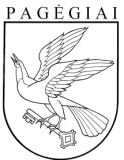 PAGĖGIŲ SAVIVALDYBĖS TARYBAsprendimasDĖL PAGĖGIŲ SAVIVALDYBĖS VYDŪNO VIEŠOSIOS BIBLIOTEKOS 2021 METŲ VEIKLOS ATASKAITOS2022 m. sausio 14 d. Nr. T1- 16PagėgiaiFondo dydisVnt.Fondo sudėtis %Fondo sudėtis %Fondo sudėtis %Gauta lėšų dokumentams įsigyti EurGauta lėšų dokumentams įsigyti EurGauta lėšų dokumentams įsigyti EurFondo dydisVnt.Grožinėlit.Šakinė lit.PeriodikaKultūrosministerijosSavivaldybės Fizinių asmenų parama101 59069,425,74,912 336,008 500,003 371,00Iš viso tinkleIš viso tinkleIš viso tinkleViešojoje bibliotekojeViešojoje bibliotekojeViešojoje bibliotekojeKaimo filialuoseKaimo filialuoseKaimo filialuose2020 m.2021 m.Skirtumas2020 m.2021 m.Skirtumas2020 m.2021 m.Skirtumas1 5661 278-288554331-2231 012947-65Iš viso tinkleIš viso tinkleIš viso tinkleViešojoje bibliotekojeViešojoje bibliotekojeViešojoje bibliotekojeKaimo filialuoseKaimo filialuoseKaimo filialuose2020 m.2021 m.Skirtumas2020 m.2021 m.Skirtumas2020 m.2021 m.Skirtumas32 84724 081-8 76619 64212 654-6 98813 20511 427-1 778Iš viso tinkleIš viso tinkleIš viso tinkleViešojoje bibliotekojeViešojoje bibliotekojeViešojoje bibliotekojeKaimo filialuoseKaimo filialuoseKaimo filialuose2020 m.2021 m.Skirtumas2020 m.2021 m.Skirtumas2020 m.2021 m.Skirtumas34 47332 967-1 5068 0816 486-1 59526 39226 481+89Viešojoje bibliotekojeViešojoje bibliotekojeViešojoje bibliotekojeKaimo filialuoseKaimo filialuoseKaimo filialuoseIš viso tinkleIš viso tinkleIš viso tinklePasiekti žmonėsSusidomė-jimasNauji sekėjaiPasiekti žmonėsSusidomė-jimasNauji sekėjaiPasiekti žmonėsSusidomė-jimasNauji sekėjai53 18744 28840014 475 11 455 1 85767 662 55 7432 257Iš visoIš visoIš visoIš jų: kompiuterizuotų darbo vietųIš jų: kompiuterizuotų darbo vietųIš jų: kompiuterizuotų darbo vietųVisoViešojoje bibliotekojeKaimo filialuoseVisoViešojoje bibliotekojeKaimo filialuose1306961452124Renginių formosViešoji bibliotekaKaimo filialaiViso:Skaitymo skatinimo, informaciniai renginiai83543Literatūrinės, kraštotyrinės, piešinių parodos30128158Knygų, parodų pristatymai ir kt. renginiai293160Meno parodos172441Virtualūs renginiai (parodos, garsiniai skaitymai, akcijos ir kt. renginiai)2777104Viso:111295406Eil. Nr.Eil. Nr.Projekto pavadinimas. Tikslai ir uždaviniaiBibliotekos parengti ir gavę finansavimą projektaiBibliotekos parengti ir gavę finansavimą projektaiBibliotekos parengti ir gavę finansavimą projektai1.1.Projektas: „Išlaisvink savo kūrybinį genijų!“Tikslas: Suorganizuoti ir pravesti edukacinių-kūrybinių-literatūrinių renginių ciklą, sukuriant naujas edukacijas bibliotekoje, kelti bibliotekos specialistų, kaip kūrybinių darbuotojų ir edukatorių, kvalifikaciją.Įgyvendinimo laikotarpis: 2021.03.01-2021.08.31Savivaldybės lėšos: 836,70 EurInstitucijos, finansavusios projektą, pavadinimas ir skirtos lėšos: Lietuvos kultūros taryba. Skirta lėšų - 2789, 00 EurBibliotekos parengti projektai (negavę paramos)Bibliotekos parengti projektai (negavę paramos)Bibliotekos parengti projektai (negavę paramos)1.1.Projektas: ,,Man pavasaris atnešė žinią...“Tikslas: Inovatyviomis renginių formomis mažinti kultūrinę atskirtį, plėsti kultūrinį akiratį, ugdyti jaunimo kūrybinę saviraišką bei komunikacinius, meninius gebėjimus, nutiesiant literatūrinius tiltus tarp Pagėgių krašto kuriančios bendruomenės ir iškilių Lietuvos poetų.Įgyvendinimo laikotarpis: 2021.03.15-2021.06.30Savivaldybės lėšos: 600,00 EurInstitucijos, finansavusios projektą, pavadinimas ir skirtos lėšos: Lietuvos kultūros taryba. Finansavimas negautas2.2.Projektas: ,,Buvome. Esame. Būsime. Istorijos apie Mažosios Lietuvos vaikus“.Tikslas: Jaunimui pristatyti Pagėgių savivaldybės Vydūno viešojoje bibliotekoje sukauptą nematerialųjį kultūrinį paveldą – informaciją iš kraštotyros fondo apie žymias Pagėgių krašto istorines bei šių laikų asmenybes bei surinkti naujos vertingos medžiagos.Įgyvendinimo laikotarpis: 2021.03.12-2021.10.15Savivaldybės lėšos: 500,00 EurInstitucijos, finansavusios projektą, pavadinimas ir skirtos lėšos: Lietuvos kultūros taryba. Finansavimas negautasProjektai, kuriuose biblioteka dalyvavo partnerio teisėmisProjektai, kuriuose biblioteka dalyvavo partnerio teisėmisProjektai, kuriuose biblioteka dalyvavo partnerio teisėmis1.1.Projektas: „Gerovės konsultantų modelio įdiegimas“.Projekto rengėjo pavadinimas: Pagėgių savivaldybės administracijaInstitucijos, finansavusios projektą, pavadinimas ir skirtos lėšos:2014-2021 m. Europos ekonominės erdvės ir Norvegijos finansinių mechanizmų. Iš partnerių nebuvo gauta informacijos apie skirtas lėšas, kadangi biblioteka neturėjo finansinių įsipareigojimų.2.2.Projektas: ,,Lietuvos inovatyvių bibliotekų integracijos sistema“.Vydūno viešoji biblioteka bibliotekų inovacijų mugėje pristatė edukaciją ,,Smėlio ir šviesos terapija“, viešino projekto veiklas bibliotekos interneto svetainėje ir socialiniuose tinkluose.Projekto rengėjo pavadinimas: Klaipėdos apskrities I. Simonaitytės viešoji bibliotekaSavivaldybės lėšos: 100,00 EurInstitucijos, finansavusios projektą, pavadinimas ir skirtos lėšos: Lietuvos kultūros taryba.Iš partnerių nebuvo gauta informacijos apie skirtas lėšas, kadangi biblioteka neturėjo finansinių įsipareigojimų.4.4.Projektas: ,,Nuo knygelės iki knygos“.Projekto rengėjo pavadinimas: Jurbarko raj. savivaldybės viešoji bibliotekaPartnerio indėlis: Įgyvendinant projektą Vydūno viešosios bibliotekos darbuotojai nuotoliniu būdu kėlė kvalifikaciją ir viešino projekto veiklas bibliotekos interneto svetainėje ir socialiniuose tinkluose.Institucijos, finansavusios projektą, pavadinimas ir skirtos lėšos: Lietuvos kultūros taryba.Iš partnerių nebuvo gauta informacijos apie skirtas lėšas, kadangi biblioteka neturėjo finansinių įsipareigojimų.5.5.Projektas: ,,Meno pleneras ,,Mažosios Lietuvos ženklai“.Projekto rengėjo pavadinimas: Pagėgių savivaldybės Martyno Jankaus muziejusPartnerio indėlis: Įgyvendinant projektą Vydūno viešosios bibliotekos darbuotojai prisidėjo padedant organizuoti renginį.Institucijos, finansavusios projektą, pavadinimas ir skirtos lėšos: Lietuvos kultūros taryba.Iš partnerių nebuvo gauta informacijos apie skirtas lėšas, kadangi biblioteka neturėjo finansinių įsipareigojimų.6.6.Projektas: ,,Augin muni maža“.Projekto rengėjo pavadinimas: Šilalės raj. savivaldybės kultūros centrasPartnerio indėlis: Projekto veiklų viešinimas Vydūno viešosios bibliotekos interneto svetainėje ir socialiniuose tinkluose.Institucijos, finansavusios projektą, pavadinimas ir skirtos lėšos: Lietuvos kultūros taryba.Iš partnerių nebuvo gauta informacijos apie skirtas lėšas, kadangi biblioteka neturėjo finansinių įsipareigojimų.Projektai, kurių įgyvendinime dalyvavo Vydūno viešoji biblioteka Projektai, kurių įgyvendinime dalyvavo Vydūno viešoji biblioteka Projektai, kurių įgyvendinime dalyvavo Vydūno viešoji biblioteka 1.1.Projektas: „Biblioterapijos taikymas bibliotekose“.Projekto rengėjo pavadinimas: Lietuvos nacionalinės Martyno Mažvydo bibliotekos kartu su Lietuvos biblioterapijos asociacija bei Lietuvos apskričių viešųjų bibliotekų asociacijaĮgyvendinimo laikotarpis: 2020-2021 m.Partnerio indėlis: Bibliotekos atstovai dalyvavo bibliotekų specialistams organizuotuose mokymuose „Biblioterapijos metodikos ir jų taikymo technologijos“. Pagėgių bibliotekos darbuotojos idėjų pagrindu bibliotekoje organizuotas biblioterapijos renginys senjorams „Biblioterapija gydo sielą, skaidrina mintis...“. Dalyvaujant bibliotekos specialistų delegacijai  Lietuvos nacionalinėje Martyno Mažvydo bibliotekoje vykusiame projekto baigiamajame renginyje, skaitytas informacinis pranešimas (pristatyta įgyvendinta biblioterapijos idėja ir jos rezultatai).Institucijos, finansavusios projektą, pavadinimas ir skirtos lėšos: Dalinai finansuotas Lietuvos kultūros tarybos.Iš partnerių nebuvo gauta informacijos apie skirtas lėšas, kadangi biblioteka neturėjo finansinių įsipareigojimų2.2.Projektas: „Autizmo spektro ir kitų kalbos, komunikacijos ir elgesio sutrikimų turintiems asmenims draugiškų bibliotekų tinklo diegimas“Projekto rengėjo pavadinimas:Projekto vykdytoja – Lietuvos apskričių viešųjų bibliotekų asociacija.Projekto partneriai: Lietuvos savivaldybių viešųjų bibliotekų asociacija, Lietuvos autizmo asociacija „Lietaus vaikai“, asociacija „Šiaulių lietaus vaikai“. Informacinis partneris – Lietuvos nacionalinis radijas ir televizija.Įgyvendinimo laikotarpis: Nuo 2020 m.Partnerio indėlis: Pagėgių Vydūno viešoji biblioteka prisidėjo prie iniciatyvos „Biblioteka visiems“. Įgyvendinant projektą bibliotekos darbuotojai kėlė kvalifikaciją bei viešino projekto veiklas bibliotekos interneto svetainėje ir socialiniuose tinkluose. Dalyvauta bibliotekų prieinamumo manifeste „Biblioteka visiems“.Institucijos, finansavusios projektą, pavadinimas ir skirtos lėšos:Finansuoja LR kultūros ministerija.Iš partnerių gauta socialinė istorija, kuri viešinama bibliotekos internetiniame puslapyje. Taip pat gautos metodinės priemonės, skirtos sensoriniams užsiėmimams ASS turintiems vaikams vesti bei tyrinėjimo palapinė kartu su „sensorinio gesintuvo“ rinkiniu.3.3.Projektas: ,,Inovatyvūs Lietuvos bibliotekų skaitymo skatinimo sprendimai vaikų ir jaunimo socialinių santykių kūrimui su aplinka“.Projekto vykdytoja: Panevėžio apskrities G. Petkevičaitės-Bitės biblioteka. Projekto partneriai: Kauno apskrities viešoji biblioteka, Klaipėdos apskrities I. Simonaitytės viešoji biblioteka, Mokslo ir kultūros institutas (Institute of Science Culture, Oslas, Norvegija).Įgyvendinimo laikotarpis: 2021.08.01-2023.06.01Partnerio indėlis: Projekto metu dalyvauta „5-8 klasių moksleivių skaitymo įgūdžių ir socialinių santykių problematikos identifikavimas“ tyrime bei vykdytas informacijos viešinimas Vydūno viešosios bibliotekos interneto svetainėje ir socialiniuose tinkluose.Institucijos, finansavusios projektą, pavadinimas ir skirtos lėšos:  2014-2021 m. Europos ekonomikos erdvės finansinio mechanizmo priemonės „Kultūros prieinamumo plėtojimas ir kultūrinio švietimo stiprinimas“ lėšos.4. 4. Projektas: „Šalčio gėlės lange“.Projekto vykdytojas: Autorė, kultūros kūrėja ir edukatorė Rasa Bačiulienė. Įgyvendinimo laikotarpis: 2021.05-2021.12 Partnerio indelis: Interneto svetainėje publikuoti 6 vaizdo įrašus bei plakatus, skirtus 80-osioms Lietuvos gyventojų trėmimo metinėms paminėti. Projektą finansuoja: Lietuvos kultūros taryba. Nacionaliniai infrastruktūriniai projektai, į kurių veiklų vykdymą yra įtraukta bibliotekaNacionaliniai infrastruktūriniai projektai, į kurių veiklų vykdymą yra įtraukta bibliotekaNacionaliniai infrastruktūriniai projektai, į kurių veiklų vykdymą yra įtraukta bibliotekaNacionaliniai infrastruktūriniai projektai, į kurių veiklų vykdymą yra įtraukta biblioteka1.Pavadinimas: „Gyventojų skatinimas išmaniai naudotis internetu atnaujintoje viešosios interneto prieigos infrastruktūroje“.Projekto vykdytojas: Lietuvos nacionalinė Martyno Mažvydo bibliotekaProjekto partneris: Lietuvos Respublikos kultūros ministerija.Įgyvendinimo laikotarpis: 2018.01-2021.01Tikslas: Plėtoti ir atnaujinti viešosios prieigos kompiuterių ir interneto infrastruktūrą viešosiose bibliotekose, sudarant sąlygas gyventojams dalyvauti skaitmeninių kompetencijų ugdymo ir vietos skaitmeninio turinio kūrimo bei kitose skaitmeninės informacijos iniciatyvose.Uždaviniai:1. Atnaujinti viešosios interneto prieigos bibliotekose infrastruktūrą;2. Modernizuoti Vartotojų registracijos ir statistikos sistemą (VRSS).Institucijos, finansavusios projektą, pavadinimas ir skirtos lėšos: Europos regioninės plėtros fondo ir Lietuvos Respublikos valstybės biudžeto lėšos.Pavadinimas: „Gyventojų skatinimas išmaniai naudotis internetu atnaujintoje viešosios interneto prieigos infrastruktūroje“.Projekto vykdytojas: Lietuvos nacionalinė Martyno Mažvydo bibliotekaProjekto partneris: Lietuvos Respublikos kultūros ministerija.Įgyvendinimo laikotarpis: 2018.01-2021.01Tikslas: Plėtoti ir atnaujinti viešosios prieigos kompiuterių ir interneto infrastruktūrą viešosiose bibliotekose, sudarant sąlygas gyventojams dalyvauti skaitmeninių kompetencijų ugdymo ir vietos skaitmeninio turinio kūrimo bei kitose skaitmeninės informacijos iniciatyvose.Uždaviniai:1. Atnaujinti viešosios interneto prieigos bibliotekose infrastruktūrą;2. Modernizuoti Vartotojų registracijos ir statistikos sistemą (VRSS).Institucijos, finansavusios projektą, pavadinimas ir skirtos lėšos: Europos regioninės plėtros fondo ir Lietuvos Respublikos valstybės biudžeto lėšos.Pavadinimas: „Gyventojų skatinimas išmaniai naudotis internetu atnaujintoje viešosios interneto prieigos infrastruktūroje“.Projekto vykdytojas: Lietuvos nacionalinė Martyno Mažvydo bibliotekaProjekto partneris: Lietuvos Respublikos kultūros ministerija.Įgyvendinimo laikotarpis: 2018.01-2021.01Tikslas: Plėtoti ir atnaujinti viešosios prieigos kompiuterių ir interneto infrastruktūrą viešosiose bibliotekose, sudarant sąlygas gyventojams dalyvauti skaitmeninių kompetencijų ugdymo ir vietos skaitmeninio turinio kūrimo bei kitose skaitmeninės informacijos iniciatyvose.Uždaviniai:1. Atnaujinti viešosios interneto prieigos bibliotekose infrastruktūrą;2. Modernizuoti Vartotojų registracijos ir statistikos sistemą (VRSS).Institucijos, finansavusios projektą, pavadinimas ir skirtos lėšos: Europos regioninės plėtros fondo ir Lietuvos Respublikos valstybės biudžeto lėšos.2.Pavadinimas: „Prisijungusi Lietuva“: efektyvi, saugi ir atsakinga Lietuvos skaitmeninė bendruomenė“.Projekto vykdytojas: Informacinės visuomenės plėtros komitetas prie Susisiekimo ministerijosProjekto partneriai:1. Asociacija „Langas į ateitį“2. Lietuvos Respublikos ryšių reguliavimo tarnyba3. Lietuvos nacionalinė Martyno Mažvydo biblioteka4. Lietuvos Respublikos vidaus reikalų ministerija.Projektą koordinuojantis Nacionalinės bibliotekos padalinys: Projektų valdymo skyrius.Įgyvendinimo laikotarpis: 2018.04-2021.03Tikslas: Padėti gyventojams išmokti efektyviai, saugiai, atsakingai naudotis informacinėmis ir ryšių technologijomis (IRT), internetu ir jo teikiamomis galimybėmis.Uždaviniai:1. Informuoti Lietuvos visuomenę, ypač tikslines grupes, esančias skaitmeninėje atskirtyje, apie IRT teikiamas galimybes;2. Skatinti gyventojus, kurie turi ribotus skaitmeninius įgūdžius, tapti išmaniais IRT naudotojais.Institucijos, finansavusios projektą, pavadinimas ir skirtos lėšos: Europos Sąjungos regioninės plėtros fondas ir Valstybės investicijų programa (2014-2020 metų Europos Sąjungos fondų investicijų veiksmų programa“).Pavadinimas: „Prisijungusi Lietuva“: efektyvi, saugi ir atsakinga Lietuvos skaitmeninė bendruomenė“.Projekto vykdytojas: Informacinės visuomenės plėtros komitetas prie Susisiekimo ministerijosProjekto partneriai:1. Asociacija „Langas į ateitį“2. Lietuvos Respublikos ryšių reguliavimo tarnyba3. Lietuvos nacionalinė Martyno Mažvydo biblioteka4. Lietuvos Respublikos vidaus reikalų ministerija.Projektą koordinuojantis Nacionalinės bibliotekos padalinys: Projektų valdymo skyrius.Įgyvendinimo laikotarpis: 2018.04-2021.03Tikslas: Padėti gyventojams išmokti efektyviai, saugiai, atsakingai naudotis informacinėmis ir ryšių technologijomis (IRT), internetu ir jo teikiamomis galimybėmis.Uždaviniai:1. Informuoti Lietuvos visuomenę, ypač tikslines grupes, esančias skaitmeninėje atskirtyje, apie IRT teikiamas galimybes;2. Skatinti gyventojus, kurie turi ribotus skaitmeninius įgūdžius, tapti išmaniais IRT naudotojais.Institucijos, finansavusios projektą, pavadinimas ir skirtos lėšos: Europos Sąjungos regioninės plėtros fondas ir Valstybės investicijų programa (2014-2020 metų Europos Sąjungos fondų investicijų veiksmų programa“).Pavadinimas: „Prisijungusi Lietuva“: efektyvi, saugi ir atsakinga Lietuvos skaitmeninė bendruomenė“.Projekto vykdytojas: Informacinės visuomenės plėtros komitetas prie Susisiekimo ministerijosProjekto partneriai:1. Asociacija „Langas į ateitį“2. Lietuvos Respublikos ryšių reguliavimo tarnyba3. Lietuvos nacionalinė Martyno Mažvydo biblioteka4. Lietuvos Respublikos vidaus reikalų ministerija.Projektą koordinuojantis Nacionalinės bibliotekos padalinys: Projektų valdymo skyrius.Įgyvendinimo laikotarpis: 2018.04-2021.03Tikslas: Padėti gyventojams išmokti efektyviai, saugiai, atsakingai naudotis informacinėmis ir ryšių technologijomis (IRT), internetu ir jo teikiamomis galimybėmis.Uždaviniai:1. Informuoti Lietuvos visuomenę, ypač tikslines grupes, esančias skaitmeninėje atskirtyje, apie IRT teikiamas galimybes;2. Skatinti gyventojus, kurie turi ribotus skaitmeninius įgūdžius, tapti išmaniais IRT naudotojais.Institucijos, finansavusios projektą, pavadinimas ir skirtos lėšos: Europos Sąjungos regioninės plėtros fondas ir Valstybės investicijų programa (2014-2020 metų Europos Sąjungos fondų investicijų veiksmų programa“).2020 m.2020 m.2021 m.2021 m.Gauta lėšų (Eur)Išlaidos (Eur)Gauta lėšų (Eur)Išlaidos (Eur)Iš viso (Eur):263 488,00263 488,00285 086,00285 086,00Iš savivaldybės: 257 257,00257 257,00277 297,00277 297,00Darbo užmokesčiui193 060,00193 060,00220 889,00220 889,00Periodikos įsigijimui8 324,008 324,008 500,008 500,00Kitos išlaidos39 109,0039 109,0039 990,0039 990,00Iš Kultūros ministerijos20 344,0020 344,0012 336,0012 336,00Už mokamas paslaugas353,00353,00104104Fizinių ir juridinių asmenų parama2 651,00(leidiniais)2 651,00(leidiniais)3 371,00(leidiniais)3 371,00(leidiniais)Fizinių ir juridinių asmenų paramaVMI 1,2 %-227,00-VMI 1,2 %-157,00Programų, projektų lėšos3 000,003 000,004 157,004 157,00Kompiuterinei įrangai ----